Permission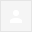 AOA,I am sending my article "Association of teenage pregnancy with low birth weight" for publication in KMUJ. I want to include your name in the list of acknowledged personnal. As per journal requirement the individual to be acknowledged should give permission for the purpose. So kindly allow me to include your name in the list of acknowledged individuals.Thanking in anticipationDr. Ayesha ImtiazAllowed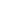 Thank you. Please go ahead.InboxxJul 8 (7 days ago)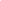 Jul 8 (7 days ago)Jul 13 (2 days ago)